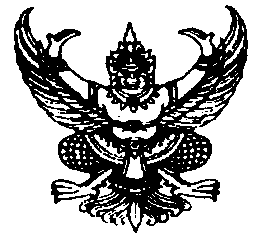 ประกาศองค์การบริหารส่วนตำบลตาชีเรื่อง   สรุปผลการจัดซื้อจัดจ้างประจำเดือน  กันยายนประจำปีงบประมาณ  2554.......................................		อาศัยอำนาจตามความแห่งประกาศคณะกรรมการข้อมูลข่าวสารของทางราชการเรื่อง  กำหนดให้ข้อมูลข่าวสารเกี่ยวกับผลการพิจารณาจัดซื้อจัดจ้างของหน่วยการบริหารงานของรัฐเป็นข้อมูลข่าวสารที่ต้องจัดไว้ให้ประชาชนตรวจดูได้ตามมาตรา  9 (8)  แห่งพระราชบัญญัติข้อมูลข่าวสารของทางราชการ  พ.ศ.  2540		องค์การบริหารส่วนตำบลตาชี  ได้จัดทำสรุปผลการจัดซื้อจัดจ้างประจำเดือนกันยายน พ.ศ. 2554  เพื่อให้ประชาชนเข้าตรวจดูตามมาตรา 9 (8)  แห่งพระราชบัญญัติข้อมูลข่าวสารของทางราชการจึงประกาศมาเพื่อทราบโดยทั่วกัน			ประกาศ   ณ   วันที่  4    เดือน   ตุลาคม    พ.ศ.  2554                                                                                        พสิษฐ์   ศรีสุข                                                                                    (นายพสิษฐ์   ศรีสุข)                                                                         นายกองค์การบริหารส่วนตำบลตาชี